Фото №19.Зона целевого назначения здания (целевого посещения объекта)Вход в раздевал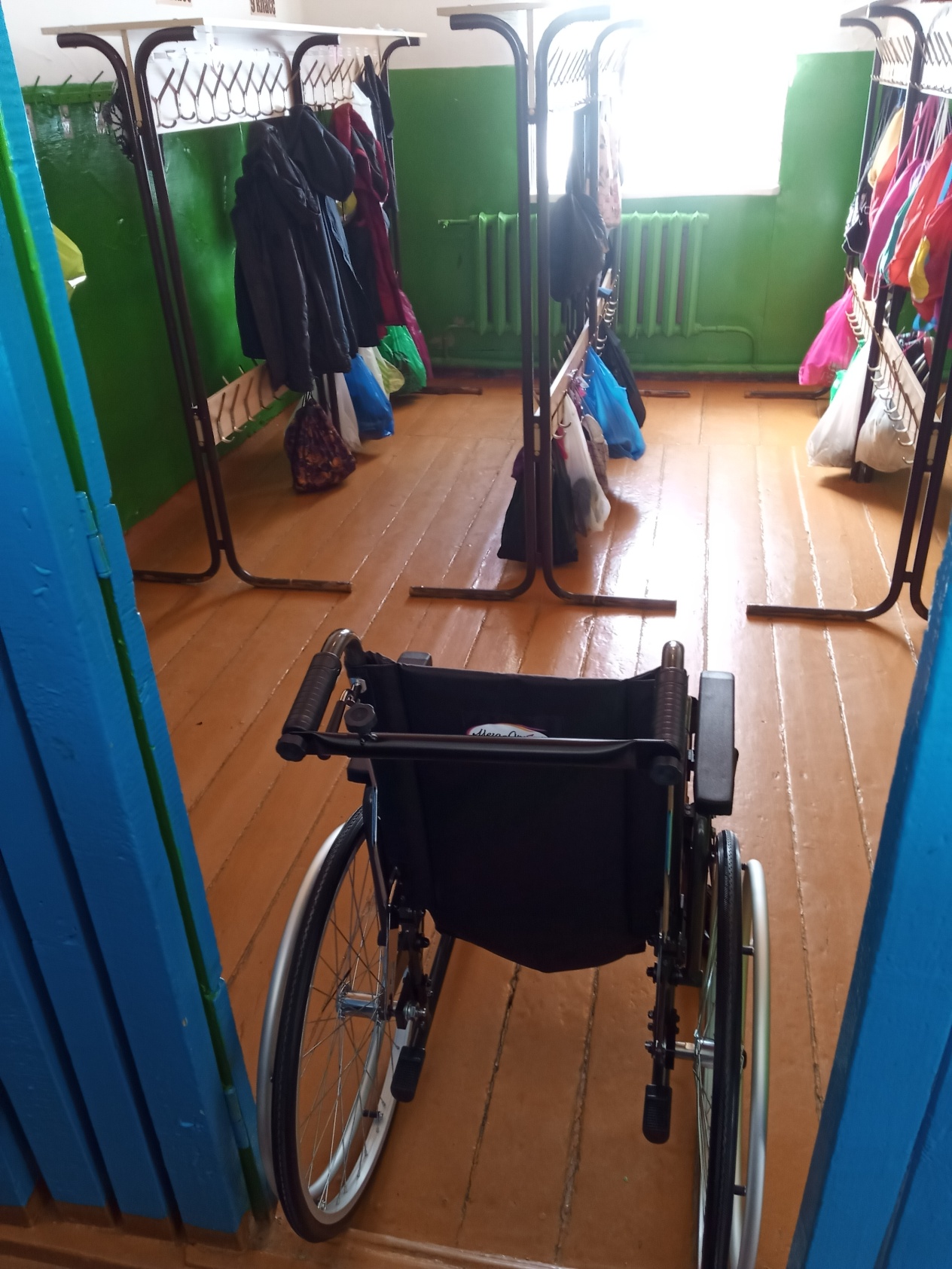 